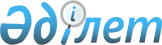 О подписании Соглашения о сотрудничестве между Правительством Республики Казахстан и Правительством Исламской Республики Иран в борьбе с незаконной миграциейПостановление Правительства Республики Казахстан от 12 октября 2007 года N 945

      Правительство Республики Казахстан  ПОСТАНОВЛЯЕТ : 

      1. Одобрить прилагаемый проект Соглашения о сотрудничестве между Правительством Республики Казахстан и Правительством Исламской Республики Иран в борьбе с незаконной миграцией. 

      2. Уполномочить Министра внутренних дел Республики Казахстан Мухамеджанова Бауржана Алимовича подписать от имени Правительства Республики Казахстан Соглашение о сотрудничестве между Правительством Республики Казахстан и Правительством Исламской Республики Иран в борьбе с незаконной миграцией, разрешив вносить изменения и дополнения, не имеющие принципиального характера. 

      3. Настоящее постановление вводится в действие со дня подписания.       Премьер-Министр 

   Республики Казахстан Одобрен                

постановлением Правительства    

Республики Казахстан        

от 12 октября 2007 года N 945   Проект  

  Соглашение 

о сотрудничестве между Правительством Республики Казахстан и 

Правительством Исламской Республики Иран 

в борьбе с незаконной миграцией       Правительство Республики Казахстан и Правительство Исламской Республики Иран, далее именуемые Сторонами, 

      принимая во внимание дружеские отношения между двумя странами, 

      будучи убеждены в том, что расширение международного сотрудничества в области борьбы с незаконной миграцией имеет важное значение, 

      принимая во внимание общепризнанные принципы суверенного равенства и невмешательства во внутренние дела, 

      отмечая, что незаконная миграция, представляя угрозу общественной и национальной безопасности, экономической стабильности, способствует осложнению криминогенной обстановки на территориях государств Сторон, 

      рассматривая сотрудничество в борьбе с незаконной миграцией как одно из важных направлений регулирования миграционных процессов на территориях государств Сторон и в целях осуществления совместных мер к предотвращению незаконной миграции, 

      стремясь обеспечить правовую основу для сотрудничества Сторон в борьбе с незаконной миграцией, 

      согласились о нижеследующем:  

  Статья 1       Стороны в соответствии с национальными законодательствами государств Сторон, а также международными договорами, участниками которых являются государства Сторон, осуществляют сотрудничество в области борьбы с незаконной миграцией. 

      Термин "незаконные мигранты" имеет следующее значение - граждане третьих государств, лица без гражданства, а также граждане государства одной из Сторон, нарушившие правила въезда, выезда, пребывания или транзитного проезда через территории государств Сторон, установленные национальными законодательствами государств Сторон.  

  Статья 2       Настоящее Соглашение не применяется к лицам, прибывшим на территорию государства одной из Сторон в целях получения убежища или статуса беженца, если их ходатайства о предоставлении такого статуса поданы в компетентные органы государства въезда в порядке, предусмотренном его национальным законодательством.  

  Статья 3       Стороны осуществляют взаимодействие в области борьбы с незаконной миграцией по следующим основным направлениям: 

      1) миграционный контроль; 

      2) выработка механизма депортации незаконных мигрантов; 

      3) обмен информацией и учет незаконных мигрантов; 

      4) обмен опытом работы по вопросам борьбы с незаконной миграцией.  

  Статья 4       В случае если граждане государств Сторон незаконно прибыли на территорию государства одной Стороны с территории государства другой Стороны, при наличии соответствующих доказательств об этом, они подлежат передаче последней. Передача незаконных мигрантов осуществляется уполномоченными органами государств Сторон.  

  Статья 5       Стороны осуществляют обмен информацией: 

      1) о нормативных правовых актах государств Сторон в области миграции, а также об изменениях в них; 

      2) об образцах документов, удостоверяющих личность, и дающих право на пересечение государственной границы, форм и требований, предъявляемым к документам для въезда, пребывания, транзита и выезда с территорий государств Сторон; 

      3) о выявленных каналах незаконной миграции, в том числе незаконного получения въездных виз, иных документов и их использования.  

  Статья 6       Стороны в шестимесячный срок после подписания настоящего Соглашения разработают Положение об общей базе данных о незаконных мигрантах, а также определят порядок обмена информацией о незаконной миграции в соответствии со статьями 5 и 6 настоящего Соглашения.  

  Статья 7       Вопросы, связанные с выполнением или толкованием настоящего Соглашения, решаются путем консультаций и переговоров Сторон. 

      По взаимному согласию Сторон в настоящее Соглашение могут вноситься изменения и дополнения, которые оформляются отдельными протоколами и являются неотъемлемыми частями настоящего Соглашения.  

  Статья 8       Уполномоченными органами по реализации настоящего Соглашения являются: 

      от казахстанской Стороны - Министерство внутренних дел Республики Казахстан; 

      от иранской Стороны - Министерство внутренних дел Исламской Республики Иран. 

      При изменении названия или функций вышеназванных уполномоченных органов Стороны своевременно уведомляют друг друга по дипломатическим каналам.  

  Статья 9       Положения настоящего Соглашения не затрагивают прав и обязательств государств Сторон по международным договорам, участниками которых они являются.  

  Статья 10       Расходы по выполнению положений настоящего Соглашения Стороны несут самостоятельно в пределах средств, необходимых для выполнения ими своих обязательств, если в каждом конкретном случае не будет согласован иной порядок.  

  Статья 11       Настоящее Соглашение заключается на пять лет и вступает в силу со дня получения последнего письменного уведомления о выполнении Сторонами внутригосударственных процедур, необходимых для вступления настоящего Соглашения в силу. 

      Настоящее Соглашение автоматически продлевается на последующие пятилетние периоды, если ни одна из Сторон не позднее, чем за шесть месяцев до истечения соответствующего пятилетнего срока, не направит письменное уведомление другой Стороне о своем намерении прекратить его действие.       Совершено в городе "_________" "___" _________ 2007 года в двух подлинных экземплярах, каждый на казахском, персидском, русском и английском языках, причем все тексты имеют одинаковую силу. 

      В случае возникновения разногласий в толковании текста настоящего Соглашения, Стороны обращаются к тексту на английском языке.       За Правительство                          За Правительство 

    Республики Казахстан                   Исламской Республики Иран 
					© 2012. РГП на ПХВ «Институт законодательства и правовой информации Республики Казахстан» Министерства юстиции Республики Казахстан
				